PressemitteilungStadtwerke Eisfestival auf dem Gelände der Kai-City Kiel direkt an der HörnspitzeBUCHUNGSSTART am 2. September 2019 für GruppenangeboteKiel, 26.08.2019. Vom 14. November 2019 bis zum 12. Januar 2020 sorgt das Stadtwerke Eisfestival für großen Eislaufspaß! Der Veranstalter Kiel-Marketing e.V., die Stadtwerke Kiel und der Eisbahnbetreiber interevent bieten auch in diesem Jahr tägliches Eislaufen auf der über 700 m2 großen und vollständig überdachten Eisfläche an. Für kleine Anfänger*innen gibt es niedliche Schlittschuhfahrhilfen in Tierform. Während der Öffnungszeiten sorgt das Gastro-Team von MOBY Kiel in der beheizten Bar „Kajüte“ mit direktem Fördeblick für das leibliche Wohl der Besucher*innen.  NEU! Aufgrund der Bauarbeiten am Ostseekai wird die Eisbahn in diesem Jahr an der Hörnspitze auf dem Gelände der Kai-City Kiel aufgebaut. Acht Wochen lang verwandelt sich die Fläche neben dem Hörn-Campus an der Gablenzbrücke in partnerschaftlicher Zusammenarbeit mit der Landeshauptstadt Kiel in eine maritime Wintersportlandschaft! Ab der Saison 2020/21 zieht die Eisbahn zurück an den Ostseekai.NEU! MOBY Kiel ist der neue Gastronomiepartner des Stadtwerke Eisfestivals und versorgt die Besucher*innen täglich mit regionalen und maritimen Speisen und Getränken. Darüber hinaus übernimmt das MOBY-Team das Catering für die abendlichen Firmen- und Weihnachtsfeiern. Auch der diesjährige Standort sorgt aufgrund der Wassernähe für bestes Fördepanorama. Die vollständig überdachte Eisbahn bietet ein vielfältiges Angebot aus Eislaufen, Eisstockschießen, Firmen- und Weihnachtsfeiern sowie Kindergeburtstagen. Ab dem 2. September ist BUCHUNGSSTART für folgende Gruppenangebote: Kindergärten und Schulklassen 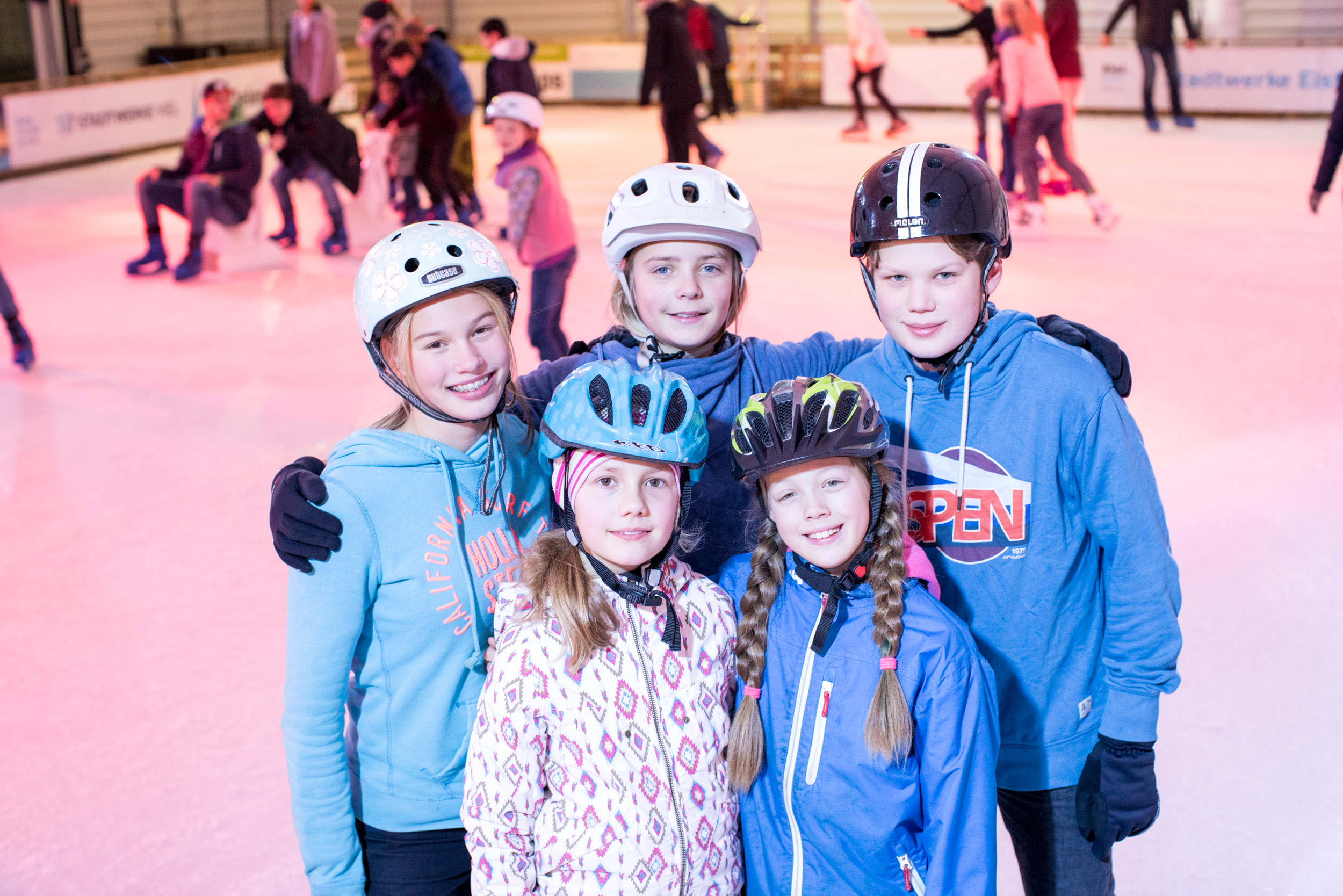 nutzen die Eisbahn am Vormittag exklusiv zu stark vergünstigten Konditionen für einen sportlichen Winterausflug. Schlittschuhe aller Größen sowie Helme können vor Ort geliehen werden. Mo.-Fr. ab 8:00-13:00 Uhr, nur außerhalb der FerienDie Termine, Preise, Buchungsformulare und -links finden Sie unter den jeweiligen Angebotsbausteinen auf unserer Website: www.kiel-sailing-city.de/eisfestival Das Eisstockschießen sowie Firmen- und Weihnachtsfeiern können ab dem 2. September telefonisch oder per E-Mail über Kiel-Marketing gebucht werden (Kathrin Groß, Tel.: 0431-67910-57, k.gross@kiel-marketing.de).Kindergeburtstage, Startplätze für das Eisstock-Masters und Schulklassen-Anmeldungen sind nur online buchbar! Buchungsstart ist auch hier der 2. September 2019.Öffnungszeiten: Eislaufen für Jedermann Mo – Fr: 13:30 – 19:00 Uhr, in den Ferien ab 10:00 Uhr (23.12.-6.1.)Sa: 10:00 – 19:00 UhrSo: 10:00 – 20:00 UhrSonderöffnungszeiten während der Feiertage:Heiligabend + Neujahr: geschlossenWeihnachtstage + Silvester: Eislaufen 10:00 – 20:00 Uhr, Eisstockschießen nicht möglichPreise (Eislaufen):Erwachsene (Tagespreis)	4,00 €Kinder (Tagespreis)	3,50 €Familienkarte (2 Erwachsene, max. 3 Kinder) 	14,50 €Gruppen p.P. (ab 10 Personen) 	3,00 €Schlittschuhverleih (pro Stunde)	3,50 €10er Karte Erwachsene	35,00 €10er Karte Kinder	30,00 €Weitere Informationen unter: www.kiel-sailing-city.de/eisfestival  Pressekontakt: Eva-Maria Zeiske, Tel.: 0431 – 679 10 26, E-mail: e.zeiske@kiel-marketing.deKiel-Marketing e.V., Andreas-Gayk-Str. 31, 24103 Kiel, presse.kiel-marketing.de EisstockschießenInsgesamt stehen sieben Bahnen für den Wintersport zur Verfügung. Eine Bahn wird optimal mit acht Personen bespielt. Ziel ist es, den Eisstock möglichst nah an die "Daube" zu schießen. Mo.-Sa. ab 19:30-23:00 UhrEisstockschießenInsgesamt stehen sieben Bahnen für den Wintersport zur Verfügung. Eine Bahn wird optimal mit acht Personen bespielt. Ziel ist es, den Eisstock möglichst nah an die "Daube" zu schießen. Mo.-Sa. ab 19:30-23:00 Uhr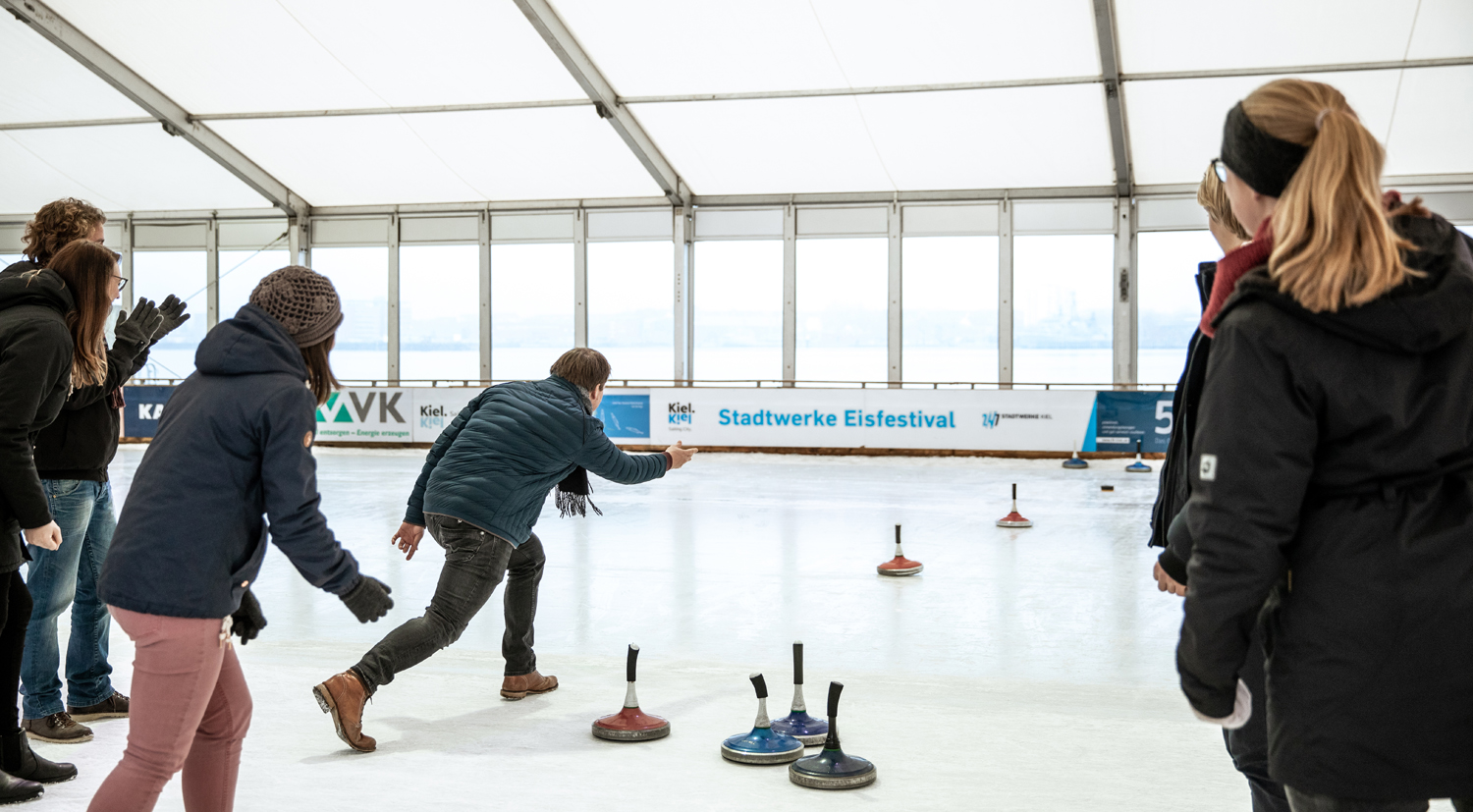 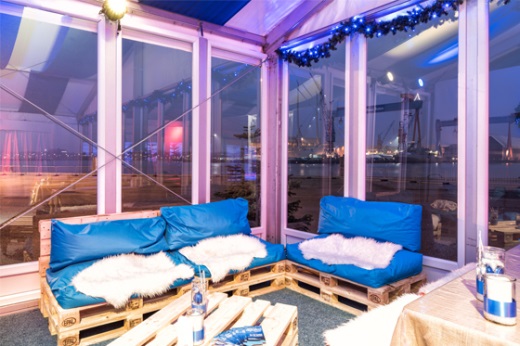 Weihnachts- und FirmenfeiernDas Eisstockschießen kann mit einer beheizten Festpagode mit Fördeblick und einem schmackhaften Catering in gemütlich-maritimer Atmosphäre kombiniert werden. Mo.-Sa. ab 18:00-23:00 UhrWeihnachts- und FirmenfeiernDas Eisstockschießen kann mit einer beheizten Festpagode mit Fördeblick und einem schmackhaften Catering in gemütlich-maritimer Atmosphäre kombiniert werden. Mo.-Sa. ab 18:00-23:00 UhrKindergeburtstage„Winter-Kinder" dürfen sich freuen: Auch in diesem Jahr können Kindergeburtstage direkt auf der Eisbahn gefeiert werden.  Mo.-So. ab 10 bzw. 13:30 UhrKindergeburtstage„Winter-Kinder" dürfen sich freuen: Auch in diesem Jahr können Kindergeburtstage direkt auf der Eisbahn gefeiert werden.  Mo.-So. ab 10 bzw. 13:30 Uhr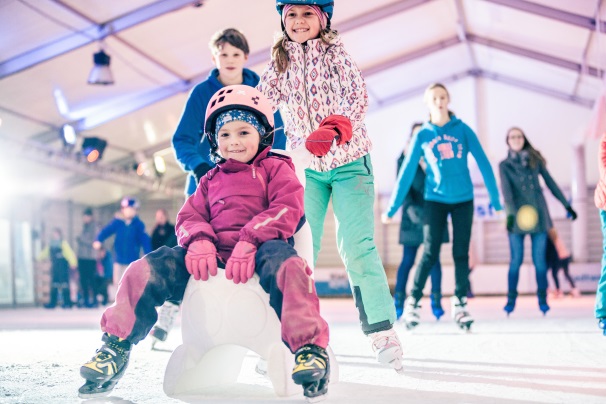 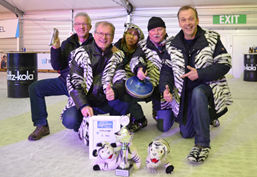 Eisstock-MastersDen traditionellen Abschluss des Stadtwerke Eisfestivals bildet im Januar das Eisstock-Masters. 120 Mannschaften mit jeweils 4 Personen können teilnehmen. Auch neue Teams sind herzlich willkommen.2. bis 3. und 6. bis 10. Januar 2020 ab 19:30 Uhr